CZĘŚĆ TRZECIA OGŁOSZENIAPROJEKT/WZÓRUmowa nr ZZ/…./___/4100/ _____________/_______________/2022/____(zwana dalej "Umową")zawarta w Zawadzie w dniu _____________ 2022 roku pomiędzy:Enea Elektrownia Połaniec Spółka Akcyjna (skrót firmy: Enea Elektrownia Połaniec S.A.) z siedzibą: Zawada 26, 28-230 Połaniec, zarejestrowaną pod numerem KRS 0000053769 przez Sąd Rejonowy w Kielcach, X Wydział Gospodarczy Krajowego Rejestru Sądowego, kapitał zakładowy 713.500.000,00 zł w całości wpłacony, NIP: 866-00-01-429, REGON 830273037, zwaną dalej „Zamawiającym”, którą reprezentują:______________________________________________________________________________________a………………………., z siedzibą ………………………….., zarejestrowana w Sądzie ……………………. w ……………., Wydział ….. Gospodarczy Krajowego Rejestru Sądowego pod numerem KRS ……………………, NIP ………………….., wysokość kapitału zakładowego: ………………………. zł, zwana dalej „Wykonawcą”, którego reprezentują: ______________________________________________________________________________________Zamawiający oraz Wykonawca będą dalej łącznie zwani „Stronami”.Na wstępie Strony stwierdziły, co następuje:Wykonawca oświadcza, że: (a) posiada zdolność do zawarcia Umowy, (b) Umowa stanowi ważne i prawnie wiążące dla niego zobowiązanie, (c) zawarcie i wykonanie Umowy nie stanowi naruszenia jakiejkolwiek umowy lub zobowiązania, których stroną jest Wykonawca, jak również nie stanowi naruszenia jakiejkolwiek decyzji administracyjnej, zarządzenia, postanowienia lub wyroku wiążącego Wykonawcę.Wykonawca oświadcza i zapewnia, że jest podmiotem istniejącym i działającym zgodnie z prawem, a także, iż w odniesieniu do Wykonawcy nie toczy się postępowanie o ogłoszenie upadłości, postępowanie restrukturyzacyjne ani też postępowanie likwidacyjne. Nadto Wykonawca oświadcza i zapewnia, że posiada wiedzę i doświadczenie a także uprawnienia niezbędne do należytego wykonania Umowy oraz posiada środki konieczne do wykonania Umowy, a jego sytuacja finansowa pozwala na podjęcie w dobrej wierze zobowiązań wynikających z Umowy.Wykonawca oświadcza i zapewnia, że zapoznał się z Kodeksem Kontrahentów Grupy Enea, akceptuje jego brzmienie i będzie przestrzegał jego postanowień. Kodeks Kontrahentów Grupy ENEA dostępny jest na stronie: https://www.enea.pl/pl/grupaenea/o-grupie/spolki-grupy-enea/polaniec/zamowienia/dokumenty-dla-wykonawcow-i-dostawcow.Zamawiający oświadcza, że: (a) posiada zdolność do zawarcia Umowy, (b) Umowa stanowi ważne i prawnie wiążące dla niego zobowiązanie, (c) zawarcie i wykonanie Umowy nie stanowi naruszenia jakiejkolwiek umowy lub zobowiązania, których stroną jest Zamawiający, jak również nie stanowi naruszenia jakiejkolwiek decyzji administracyjnej, zarządzenia, postanowienia lub wyroku wiążącego Zamawiającego. Nadto Wykonawca oświadcza i zapewnia, iż posiada środki finansowe konieczne do należytego wykonania Umowy.Ogólne Warunki Zakupu Usług Zamawiającego w wersji NZ/4/2018 z dnia 7 sierpnia 2018 r. („OWZU”) zamieszczone na stronie internetowej: https://www.enea.pl/grupaenea/o_grupie/enea-polaniec/zamowienia/dokumenty-dla-wykonawcow/owzu-wersja-nz-4-2018.pdf stanowią integralną część niniejszej Umowy. Wykonawca oświadcza, iż zapoznał się z OWZU oraz że akceptuje ich brzmienie. W przypadku rozbieżności między zapisami Umowy a OWZU, pierwszeństwo mają zapisy Umowy, zaś w pozostałym zakresie obowiązują OWZU.Wszelkie terminy pisane w Umowie wielką literą, które nie zostały w niej zdefiniowane, mają znaczenie przypisane im w OWZU. W związku z powyższym Strony ustaliły, co następuje:§1. PRZEDMIOT UMOWYNa podstawie niniejszej Umowy Zamawiający zleca, a Wykonawca przyjmuje do realizacji wykonanie usług projektowo-konstrukcyjnych na rzecz Enea Elektrownia Połaniec S.A. (dalej: „Usługa”).Szczegółowy zakres Usług został określony w Załączniku nr 2 do Umowy.§2. TERMIN WYKONANIAStrony ustalają termin wykonania Usługi od dnia 1.01.2023r. do dnia 31.12.2024 r.Wymagany czas realizacji Usług dla poszczególnych realizowanych zakresów, będzie ustalany pisemnie pomiędzy Pełnomocnikami Zamawiającego i Wykonawcy.Zamawiający ma prawo rozwiązać Umowę w całości lub w części z zachowaniem 3-miesięcznego okresu wypowiedzenia ze skutkiem na koniec miesiąca kalendarzowego w następujących przypadkach:Powtarzających się uchybień Wykonawcy w realizacji Usług (przynajmniej dwóch przypadków);Zaprzestania bądź ograniczenia prowadzonej przez Zamawiającego działalności w związku z brakiem założonych wyników ekonomicznych lub wystąpienia takich ograniczeń na skutek wprowadzenia dodatkowych  obciążeń lub ograniczeń w prowadzeniu działalności.Zamawiający ma prawo rozwiązać Umowę w trybie natychmiastowym bez zachowania okresu wypowiedzenia w następujących przypadkach:Utraty przez Wykonawcy uprawnień do prowadzenia działalności gospodarczej w zakresie Usług objętych Umową;Całkowitego lub częściowego zaprzestania świadczenia Usług przez Wykonawcy.Wypowiedzenie Umowy wymaga złożenia oświadczenia w formie pisemnej pod rygorem nieważności.§3. MIEJSCE ŚWIADCZENIA USŁUGStrony uzgadniają, że miejscem świadczenia Usługi jest teren Enea Elektrownia Połaniec w Zawadzie 26, 28-230 Połaniec.§4. WYNAGRODZENIE I WARUNKI PŁATNOŚCIRozliczenie wynagrodzenia umownego nastąpi powykonawczo w oparciu o zasady kosztorysowania określone w Rozdz. IV Załącznika nr 2 do Umowy i będzie obliczone jako iloczyn zaakceptowanych przez Zamawiającego ilości jednostek projektowych oraz stawki wynagrodzenia za  jednostkę projektową.Strony ustalają do celów rozliczeń Usług  projektowo - konstrukcyjnych stawkę za jedną jednostkę projektową [j.p.].w wysokości ………………. zł netto.Maksymalne wynagrodzenie powykonawcze w okresie obowiązywania umowy, uwzględniające koszty materiałów wraz z kosztami zakupu, nie przekroczy kwoty …………………………… zł (słownie: …………………………………..) netto.Wynagrodzenie płatne będzie za okresy miesięczne, które będą traktowane jako odrębne przedmioty rozliczeń i odbioru.Faktury za odrębne przedmioty rozliczeń i odbioru płatne będą w terminie 30 dni od daty doręczenia Zamawiającemu faktury VAT na adres Enea Elektrownia Połaniec S.A., Centrum Zarządzania Dokumentami, ul. Zacisze 28; 65-792 Zielona Góra. Podstawą wystawienia faktury VAT są podpisane przez Zamawiającego – kosztorys powykonawczy oraz protokół odbioru.Zamawiający dopuszcza przesyłanie faktur drogą elektroniczną na adres e-mail: faktury.elektroniczne@enea.pl w formacie pdf, w wersji nieedytowalnej (celem zapewnienia autentyczności pochodzenia i integralności treści faktury). Jeżeli Wykonawca korzysta z elektronicznej formy przesyłania faktur, wtedy nie ma obowiązku przesyłania faktury w formie papierowej.Za prawidłowo wystawioną fakturę Strony uznają dokument wystawiony zgodnie z zapisami zawartymi w ustawie z dnia 11 marca 2004 r. o podatku od towarów i usług. Wykonawca nie jest uprawniony do wystawienia faktury VAT za czynności nieodebrane przez Zamawiającego. Zamawiający oświadcza, że płatności za wszystkie faktury VAT realizuje z zastosowaniem mechanizmu podzielonej płatności, tzw. split payment. Wykonawca oświadcza, że wyraża zgodę na dokonywanie przez Zamawiającego płatności w systemie podzielonej płatności.Płatności za faktury będą realizowane wyłącznie na numery rachunków rozliczeniowych, o których mowa w art. 49 ust. 1 pkt 1 ustawy z dnia 29 sierpnia 1997 r. – Prawo bankowe, lub imiennych rachunków w spółdzielczej kasie oszczędnościowo--kredytowej, której podmiot jest członkiem, otwartych w związku z prowadzoną przez członka działalnością gospodarczą – wskazanych w zgłoszeniu identyfikacyjnym lub zgłoszeniu aktualizacyjnym i potwierdzonych przy wykorzystaniu STIR w rozumieniu art. 119zg pkt 6 Ordynacji podatkowej. Jeżeli Zamawiający stwierdzi, że rachunek wskazany przez Wykonawcę na fakturze VAT nie znajduje się na tzw. „białej liście podatników VAT”, Zamawiający wstrzyma się z dokonaniem zapłaty za prawidłową realizację przedmiotu umowy do czasu  wskazania innego rachunku przez Wykonawcę, który będzie umieszczony na przedmiotowej liście. W takim przypadku Wykonawca zrzeka się prawa do żądania odsetek za opóźnienie w  płatności za okres od pierwszego dnia po upływie terminu płatności wskazanego do 7 dnia od daty powiadomienia Zamawiającego o zmianie nr rachunku. Brak płatności z tej przyczyny nie jest podstawą do odstąpienia przez Wykonawcę od Umowy.W przypadku rozwiązania lub odstąpienia od Umowy Wykonawcy należne jest tylko wynagrodzenie za czynności należycie wykonane i odebrane do dnia odstąpienia lub rozwiązania Umowy.§5. PRAWA AUTORSKIEZ chwilą odbioru dokumentacji przez Zamawiającego, opracowanej na podstawie Umowy, Wykonawca przenosi na Zamawiającego autorskie prawa majątkowe do wykonanej dokumentacji wraz z prawem do wykonywania autorskich praw zależnych na następujących polach eksploatacji: w zakresie utrwalania i zwielokrotniania dokumentacji – wytwarzania dowolną techniką dalszych egzemplarzy dokumentacji, w szczególności techniką drukarską, reprograficzną, zapisu magnetycznego oraz techniką cyfrową,w zakresie rozpowszechniania dokumentacji – udostępniania dokumentacji osobom trzecim w dowolnej formie w całości lub części w zależności od potrzeb Zamawiającego, w szczególności w celu wdrożenia rozwiązań przedstawionych w dokumentacji w przedsiębiorstwie Zamawiającego, wykonania prac w oparciu o dokumentację, oraz do remontu, przebudowy, adaptacji obiektów Zamawiającego w szczególności celem rozwoju, powiększenia obiektu, wykonania prac naprawczych obiektu, bądź utrzymania obiektu we właściwym stanie technicznym,wyrażanie zgody na korzystanie i rozporządzanie utworem zależnym,wykorzystania w postępowaniach administracyjnych i sądowych mających związek z oddaniem do użytkowania lub zmianą sposobu użytkowania budynku,wykonywania i publikowania fotografii,wprowadzanie zmian dla celów realizacji planów Zamawiającego oraz stworzenia opracowania Projektu (utworu zależnego), a także dalsze rozporządzanie nimi,wykorzystanie dla celów promocyjnych, reklamowych i marketingowych. W przypadku niewymienionych pól eksploatacji, na których Zamawiający będzie zainteresowany wykorzystywać dokumentację Wykonawcy, to Wykonawca, w ramach wynagrodzenia umownego po otrzymaniu pisemnego zawiadomienia w tym przedmiocie, niezwłocznie przeniesie na Zamawiającego stosowne majątkowe prawa autorskie do wskazanych przez Zamawiającego pól eksploatacji nie później niż w terminie 7 dni od dnia złożenia takiego żądania.Z chwilą odbioru dokumentacji opracowanej na podstawie Umowy Wykonawca przenosi na Zamawiającego własność do jej egzemplarzy. Wynagrodzenie za przeniesienie autorskich praw majątkowych oraz wynagrodzenie za prawo do wyrażania zgody na wykonywanie praw zależnych do dokumentacji zostało uwzględnione w kwocie Wynagrodzenia za wykonanie Umowy. Zamawiający jest uprawniony do przenoszenia autorskich praw majątkowych i praw zależnych na inne osoby oraz podmioty oraz udzielania im licencji na korzystanie z dokumentacji opracowanej w ramach niniejszej Umowy.W przypadku stwierdzenia, że korzystanie z dokumentacji przez Zamawiającego narusza lub stwarza ryzyko naruszenia praw własności intelektualnej osób trzecich, Wykonawca będzie zobowiązany, wedle swego uznania i po konsultacji z Zamawiającym: a) wymienić dokumentację na nienaruszającą prawa osób trzecich lub b) nabyć prawa do korzystania z dokumentacji, lub c) zmodyfikować dokumentację w taki sposób, aby uniknąć naruszenia, w każdym przypadku bez ponoszenia przez Zamawiającego dodatkowych kosztów, przekraczających uzgodnione Wynagrodzenie oraz bez ograniczania praw Zamawiającego do korzystania z dokumentacji względem dokumentacji dostarczonej pierwotnie.Wykonawca zapewnia, że prawa autorskie majątkowe przysługują mu w pełni (w przenoszonym zakresie), a prawo do rozporządzania nimi nie jest ograniczone. Wykonawca przyjmuje na siebie wyłączna odpowiedzialność za wszelkie ewentualne roszczenia z tytułu praw autorskich związanych z dokumentacją.W przypadku zgłoszenia przez osoby trzecie jakichkolwiek roszczeń wobec Zamawiającego związanych prawami autorskimi do dokumentacji Wykonawca zobowiązuje się do podjęcia na swój koszt i ryzyko wszelkich kroków prawnych zapewniających należytą ochronę Zamawiającego przed takimi roszczeniami osób trzecich. W szczególności Wykonawca zobowiązuje się wstąpić w miejsce Zamawiającego lub w przypadku braku takiej możliwości, przystąpić po stronie Zamawiającego do wszelkich postępowań toczących się przeciwko Zamawiającemu (w szczególności jako interwenient uboczny), a także zobowiązuje się zrekompensować Zamawiającemu wszelkie udokumentowane koszty, jakie poniesie Zamawiający lub jakie będzie zobowiązany zapłacić osobie trzeciej w związku z roszczeniem lub pozwem sądowym.§6. PROCEDURA ODBIORU DOKUMENTACJIDokumentacja opracowana na podstawie Umowy zostanie przekazana Zamawiającemu zgodnie z wymaganiami określonymi w Załączniku nr 2 do Umowy. Datą doręczenia dokumentacji zgodnie z niniejszą Umową będzie dzień roboczy dostarczenia dokumentacji Zamawiającemu. Wykonawca przedłoży dokumentację w terminach określonych w ust. 1 do zweryfikowania Zamawiającemu. Zamawiający rozpatrzy i zweryfikuje dokumentacje, a także zgłosi swoje uwagi i potrzeby wniesienia poprawek lub uzupełnień w terminie ustalonym przez Strony. Wykonawca, po otrzymaniu stanowiska Zamawiającego, w terminie 7 dni roboczych prześle Zamawiającemu poprawioną wersję dokumentacji lub dokona innych czynności, uwzględniając w ten sposób uwagi. Wykonanie tych czynności, w tym uwzględnienie uwag oraz usunięcie uwag, następuje w ramach wynagrodzenia, o którym mowa w §4 ust. 3 Umowy. Po dostarczeniu przez Wykonawcę uzupełnionej (poprawionej) dokumentacji Zamawiający rozpocznie ponowny odbiór dokumentacji zgodnie z ust. 2. §7. UBEZPIECZENIEWykonawca zobowiązany jest do posiadania przez cały okres obowiązywania Umowy ubezpieczenia od odpowiedzialności cywilnej związanej z prowadzoną przez siebie działalnością, na standardowych rynkowych warunkach dla tego rodzaju ubezpieczeń, w  towarzystwie ubezpieczeniowym, którego obszar działania obejmuje co najmniej terytorium Polski i który posiada na terytorium Polski swą siedzibę, na kwotę minimum 1.000.000,00 zł (słownie: jeden milion złotych). Przed podpisaniem Umowy Wykonawca zobowiązuje się przedstawić Zamawiającemu oryginał polisy OC lub Certyfikatu polisy OC do wglądu, a także przekazać Zamawiającemu jej kopię poświadczoną za zgodność z oryginałem przez osoby uprawnione do reprezentacji Wykonawcy.§8. GWARANCJA JAKOŚCIWykonawca gwarantuje, że Przedmiot Umowy wykonany jest zgodnie z obowiązującymi przepisami i normami.§9. ODPOWIEDZIALNOŚĆ ZA NIEWYKONANIE LUB NIENALEŻYTE WYKONANIE UMOWYNiezależnie od postanowień OWZU o karach umownych Strony ustalają, że Zamawiający uprawniony jest do naliczenia Wykonawcy następujących kar umownych:1.1 niewykonania Usług  dla Zamawiającego zgodnie z Umowy – w wysokości 1 % wynagrodzenia netto, o którym mowa w §4 ust. 3 Umowy, za każdy dzień opóźnienia w stosunku do terminu ustalonego zgodnie z pkt § 2 ust. 2 Umowy,za opóźnienie w usunięciu wad stwierdzonych przy odbiorze przedmiotu Umowy – w wysokości 0,5 % wynagrodzenia netto, o którym mowa w §4 ust. 3 Umowy, za każdy dzień opóźnienia liczony od upływu terminu wyznaczonego przez Zamawiającego na usunięcie wad,Suma kar umownych ograniczona jest do wysokości 100% wynagrodzenia netto, o którym mowa w §4 ust. 3 Umowy Zamawiający może dochodzić odszkodowania uzupełniającego ponad zastrzeżone kary umowne na zasadach ogólnych.§10. NIEZALEŻNOŚĆ ORAZ KONFLIKT INTERESÓWWykonawca oświadcza, że ze strony osób wchodzących w skład zespołu wyznaczonego przez Wykonawcę do realizacji Usług objętych Umową nie występuje jakikolwiek konflikt interesów, który mógłby stanowić przeszkodę dla wykonywania Usług, wpływać na bezstronność, niezależność lub rzetelność Wykonawcy lub jakość Usług. Wykonawca oświadcza również, że Wykonawca oraz osoby, którym ze strony Zamawiającego powierzono czynności związane ze sporządzeniem, zawarciem, realizacją Umowy nie pozostają w takim stosunku prawnym lub faktycznym, który mógłby budzić uzasadnione wątpliwości co do ich bezstronności a także, że pomiędzy Wykonawcą a Zamawiającym nie istnieją powiązania kapitałowe lub osobowe, w tym powiązania pomiędzy Wykonawcą a osobami ze strony Zamawiającego, które prowadziły lub będą prowadziły działania dotyczące zawarcia, zmiany lub rozwiązania Umowy, które prowadzą lub mogłyby prowadzić do konfliktu interesów.W przypadku powstania po podpisaniu niniejszej Umowy ryzyka ewentualnego konfliktu interesów choćby potencjalnie wpływającego na prawdziwość lub kompletność oświadczenia, o którym mowa w ust. 1 powyżej, Wykonawca o zaistniałym ryzyku powiadomi Zamawiającego i niezwłocznie zapobiegnie takiemu potencjalnemu konfliktowi interesów w zgodzie z interesami Zamawiającego oraz – o ile ma to zastosowanie – obowiązującymi Wykonawcę zasadami etyki zawodowej. Wykonawca zobowiązuje się zachować należytą staranność w prowadzeniu swojej działalności, tak aby uniknąć konfliktu interesów w trakcie realizacji Umowy. Naruszenie powyższego postanowienia Strony uznają za rażące naruszenie Umowy skutkujące prawem Zamawiającego do natychmiastowego rozwiązania Umowy za pisemnym oświadczeniem.§11. OSOBY ODPOWIEDZIALNE ZA REALIZACJĘ UMOWYZamawiający wyznacza niniejszym:Sławomir Kosowicz, tel.: +48 15 865 66 95 email: slawomir.kosowicz@enea.pljako osobę upoważnioną do składania w jego imieniu wszelkich oświadczeń objętych niniejszą Umową, koordynowania obowiązków nałożonych Umową na Zamawiającego oraz reprezentowania Zamawiającego w stosunkach z Wykonawcą, jego personelem oraz podwykonawcami, w tym do przyjmowania pochodzących od tych podmiotów oświadczeń woli (dalej: "Pełnomocnik Zamawiającego"). Pełnomocnik Zamawiającego nie jest uprawniony do podejmowania czynności oraz składania oświadczeń woli, które skutkowałyby jakąkolwiek zmianą Umowy.Wykonawca wyznacza niniejszym: _____________, e-mail: ___________________, tel.: ____________, kom. _______________jako osobę upoważnioną do reprezentowania Wykonawcy w celu składania w jego imieniu wszelkich oświadczeń objętych Umową, koordynowania obowiązków nałożonych Umową na Wykonawcę oraz reprezentowania Wykonawcy w stosunkach z Zamawiającym oraz podwykonawcami, w tym do przyjmowania pochodzących od tych podmiotów oświadczeń woli (dalej: „Pełnomocnik Wykonawcy”). Pełnomocnik Wykonawcy nie jest uprawniony do podejmowania czynności oraz składania oświadczeń woli, które skutkowałyby jakąkolwiek zmianą Umowy.Zmiana Pełnomocników stron nie stanowi zmiany Umowy i następować będzie z chwilą pisemnego powiadomienia Stron. §12. ZABEZPIECZENIE ROSZCZEŃ Celem zabezpieczenia roszczeń Zamawiającego wynikających z niewykonania lub nienależytego wykonania Umowy Wykonawca dostarczy Zamawiającemu:Gwarancję (Zabezpieczenie) Należytego Wykonania Przedmiotu Umowy (dalej „Zabezpieczenie”) nieodwołalne, bezwarunkowe i płatne na pierwsze żądanie w wysokości 5% kwoty wynagrodzenia umownego, określonego w §4 ust. 1 Umowy, w wartości brutto (wraz z podatkiem VAT) – to jest kwotę ……………zł w jednej z form określonych w ust. 2, obowiązującą w okresie wykonywania Usług oraz w okresie gwarancji lub rękojmi. Zabezpieczenie powinno być dostarczone Zamawiającemu najpóźniej do 7 dni od daty zawarcia Umowy, pod rygorem nie wejścia Umowy w życie.Zabezpieczenie określone w ust. 1 jest udzielane i przedkładane Zamawiającemu w jednej lub kilku spośród poniższych form, zgodnie z wyborem Wykonawcy:pieniężnej – przelewem odpowiedniej kwoty pieniężnej na rachunek bankowy wskazany przez Zamawiającego,gwarancji bankowej – nieodwołalnej, bezwarunkowej i płatnej na pierwsze żądanie Zamawiającego,gwarancji ubezpieczeniowej – nieodwołalnej, bezwarunkowej i płatnej na pierwsze żądanie Zamawiającego.  Zabezpieczenie w formie pieniężnej powinno być wpłacone na rachunek bankowy Zamawiającego w PKO BP nr: 24 1020 1026 0000 1102 0296 1860. Zamawiający zwróci Wykonawcy Zabezpieczenie wniesione w pieniądzu z odsetkami wynikającymi z umowy rachunku bankowego. Zabezpieczenie zostanie pomniejszone o koszt prowadzenia rachunku oraz prowizji bankowej pobranej za przelew pieniędzy na rachunek bankowy Wykonawcy.Projekt Zabezpieczenia wnoszonego w formie gwarancji bankowej lub ubezpieczeniowej wymaga zatwierdzenia przez Zamawiającego.W przypadku, kiedy Zabezpieczenie jest wnoszone przez Wykonawcę w formie gwarancji bankowej lub ubezpieczeniowej, Zabezpieczenie powinno być przedłożone Zamawiającemu w formie wskazanej w Załączniku nr 3  do Umowy.Zabezpieczenie obowiązuje od dnia podpisania umowy. Zamawiający zwróci Zabezpieczenie Wykonawcy (w przypadku Zabezpieczenia wniesionego w pieniądzu), lub bankowi/gwarantowi (w przypadku Zabezpieczenia wniesionego w postaci niepieniężnej) w następujących częściach i terminach:w wysokości 70% wartości Zabezpieczenia, tj. kwotę ………… w terminie 30 dni od dnia wykonania przedmiotu Umowy i uznania go przez Zamawiającego za należycie wykonany, przez co rozumie się podpisanie bez zastrzeżeń protokołu odbioru końcowego.w wysokości 30% wartości Zabezpieczenia, tj. kwotę ……….. pozostawioną na zabezpieczenie roszczeń z tytułu gwarancji lub rękojmi za wady, w terminie 15 dni po upływie okresu gwarancji/rękojmi.§13. CESJA WIERZYTELNOŚCIWykonawca może dokonać cesji wierzytelności wynikających z Umowy wyłącznie po uzyskaniu uprzedniej zgody Zamawiającego wyrażonej na piśmie pod rygorem nieważności. Zamawiający może uzależnić wyrażenie zgody na cesję od spełnienia przez Wykonawcę  warunków:pozytywna ocena współpracy Wykonawcy z Grupą Kapitałową ENEA;pozytywna ocena kondycji finansowej Wykonawcy;wyrażenie zgody na warunki cesji według wzoru Zamawiającego określonego w Załączniku nr 3 do Umowy.§14. OGÓLNE WARUNKI ZAKUPU USŁUG ZAMAWIAJĄCEGOStrony niniejszym postanawiają zmienić następujące postanowienia Ogólnych Warunków Zakupu Usług Zamawiającego:ust. 2.16. OWZU otrzymuje brzmienie:„2.16. PZP: ustawa z dnia 11 września 2019 r. Prawo zamówień publicznych (Dz. U. z 2021r. poz. 1129 ze zm.)”,Ust. 10.1 OWZU otrzymuje brzmienie:„10.1. Wykonawca oświadcza, że w okresie realizacji Umowy będzie posiadał ubezpieczenie od odpowiedzialności cywilnej z tytułu prowadzonej działalności do kwoty nie mniejszej niż 1.000.000,00 zł na jedno i wszystkie zdarzenia. Kopia polisy OC poświadczona za zgodność z oryginałem przez osoby uprawnione do reprezentacji Wykonawcy stanowi Załącznik nr 6 do Umowy. Jeżeli okres polisy nie obejmuje całego okresu realizacji zamówienia oświadczenie Wykonawcy o kontynuacji ubezpieczenia OC przez okres realizacji zamówienia. Jeżeli Wykonawca nie dostarczy Zamawiającemu polisy OC przedłużającej okres obowiązywania ubezpieczenia OC, której okres obowiązywania nie pokrywa okresu realizacji Umowy lub  nowej polisy obowiązującej do końca okresu realizacji umowy, Zamawiający ma prawo do odstąpienia od Umowy w trybie natychmiastowym w terminie 60 dni od dnia  następującego po dacie wymagalności wezwania  Wykonawcy do dostarczenia ww. przedłużenia lub nowej polisy  (w wezwaniu zostanie wskazany 7 dniowy termin (dni robocze)) od daty doręczenia tego wezwania, na dostarczenie powyższych dokumentów”.Ust. 8.1. OWZU otrzymuje brzmienie:„8.1. Wykonawca  udziela 12 miesięcy gwarancji oraz 12 miesięcy  rękojmi na wykonane usługi, od daty odbioru oraz zobowiązuje się do przystąpienia do usuwania zgłoszonych wad niezwłocznie, nie później niż w ciągu 7 dni od zgłoszenia wady.”§15. OCHRONA DANYCH OSOBOWYCHStrony zobowiązują się przetwarzać dane i świadczyć Usługi określone w Umowie zgodnie z przepisami powszechnie obowiązującego prawa z zakresu ochrony danych osobowych na terytorium Rzeczypospolitej Polskiej, w tym w szczególności z:Ustawą z dn. 10 maja 2018 r. o ochronie danych osobowych, (Dz.U. z 2018r. poz. 1000),Rozporządzeniem Parlamentu Europejskiego i Rady (UE) 2016/679 z dnia 27 kwietnia 2016 r. w sprawie ochrony osób fizycznych w związku z przetwarzaniem danych osobowych w sprawie swobodnego przepływu takich danych oraz uchylenia dyrektywy 95/46/WE (ogólne rozporządzenie o ochronie danych – dalej: RODO).W przypadku jakichkolwiek rozbieżności pomiędzy prawem krajowym dotyczącym ochrony danych a RODO, moc wiążącą należy przyznać RODO. Każda ze stron oświadcza, że jest administratorem danych w rozumieniu art. 4 pkt. 7 RODO w odniesieniu do danych osobowych osób, wskazanych w niniejszej umowie, jako przedstawicieli ustawowych, reprezentantów, pełnomocników oraz wspólników, współpracowników i pracowników drugiej Strony odpowiedzialnych za realizację poszczególnych zadań wynikających z niniejszej Umowy i zobowiązuje się udostępnić te dane drugiej Stronie w następującym zakresie: (i) imię i nazwisko, (ii) pełniona funkcja/stanowisko, (iii) adres e-mail, (iv) numer telefonu, (v) nr PESEL w przypadku pełnomocników.Każda ze Stron będzie przetwarzać dane osób drugiej Strony, o których mowa w ust. powyżej, w celu zawarcia i wykonania niniejszej Umowy, a także w celach wynikających z prawnie uzasadnionych interesów administratora obejmujących m.in. ustalenie, dochodzenie roszczeń lub obronę przed nimi.Strony są zobowiązane poinformować osoby o których mowa w ust. 3 o celach i zasadach przetwarzania ich danych osobowych przez drugą Stronę, określonych odpowiednio w Załączniku nr 6 (obowiązek informacyjny Zamawiającego) bądź Załączniku nr 7 (obowiązek informacyjny Wykonawcy) celem wypełnienia obowiązku informacyjnego wobec osób fizycznych zgodnie z RODO.Strony zobowiązują się do realizacji obowiązku informacyjnego w terminach wskazanych w przepisach RODO w imieniu drugiej Strony występującej jako administrator danych osobowych. Realizacja tego obowiązku może nastąpić w szczególności poprzez przekazanie pełnej treści obowiązku informacyjnego osobom o których mowa w ust. 3.Wykonawca udostępnia Zamawiającemu obowiązek informacyjny stanowiący informację wymaganą na mocy art. 13 oraz 14 RODO przed podpisaniem niniejszej Umowy przez Strony, celem uzupełnienia treści Załącznika nr 7 przedmiotowej Umowy i zapewnienia Zamawiającemu możliwości realizacji obowiązków określonych w niniejszym paragrafie.Strony zgodnie oświadczają, że w związku z zawarciem i realizacją niniejszej Umowy nie dochodzi do powierzenia przetwarzania danych w rozumieniu art. 4 ust. 8 RODO.§16. POZOSTAŁE UREGULOWANIAWszelkie zmiany i uzupełnienia do Umowy wymagają formy pisemnej pod rygorem nieważności.Integralną część Umowy stanowią załączniki:Załącznik nr 1 do Umowy – OWZU – Ogólne Warunki Zakupu UsługZałącznik nr 2 do Umowy – Opis Przedmiotu Zamówienia (OPZ)/SIWZ Załącznik nr 3 do Umowy – Wzór Gwarancji Należytego Wykonania UmowyZałącznik nr 4 do Umowy – Cesja wierzytelności wynikających z umowyZałącznik nr 5 do Umowy – Kopia Polisy OCZałącznik nr 6 do Umowy – Obowiązek informacyjny ZamawiającegoZałącznik nr 7 do Umowy – Obowiązek informacyjny WykonawcyZałącznik nr 8 do Umowy – Informacje chronioneZałącznik nr 9 do Umowy – Wykaz podwykonawców – jeżeli Umowa jest wykonywana przy udziale podwykonawców.Załącznik nr 10 do Umowy – Wzór protokołu odbioru.Umowa została sporządzona w dwóch jednobrzmiących egzemplarzach, po jednym dla każdej ze Stron.W razie sporu co do ważności, zawarcia lub wykonania Umowy, sprawa rozstrzygana będzie przez sąd właściwy dla siedziby Zamawiającego.Załącznik nr 1 do Umowy nr ……………………….OGÓLNE WARUNKI ZAKUPU USŁUG ZAMAWIAJĄCEGO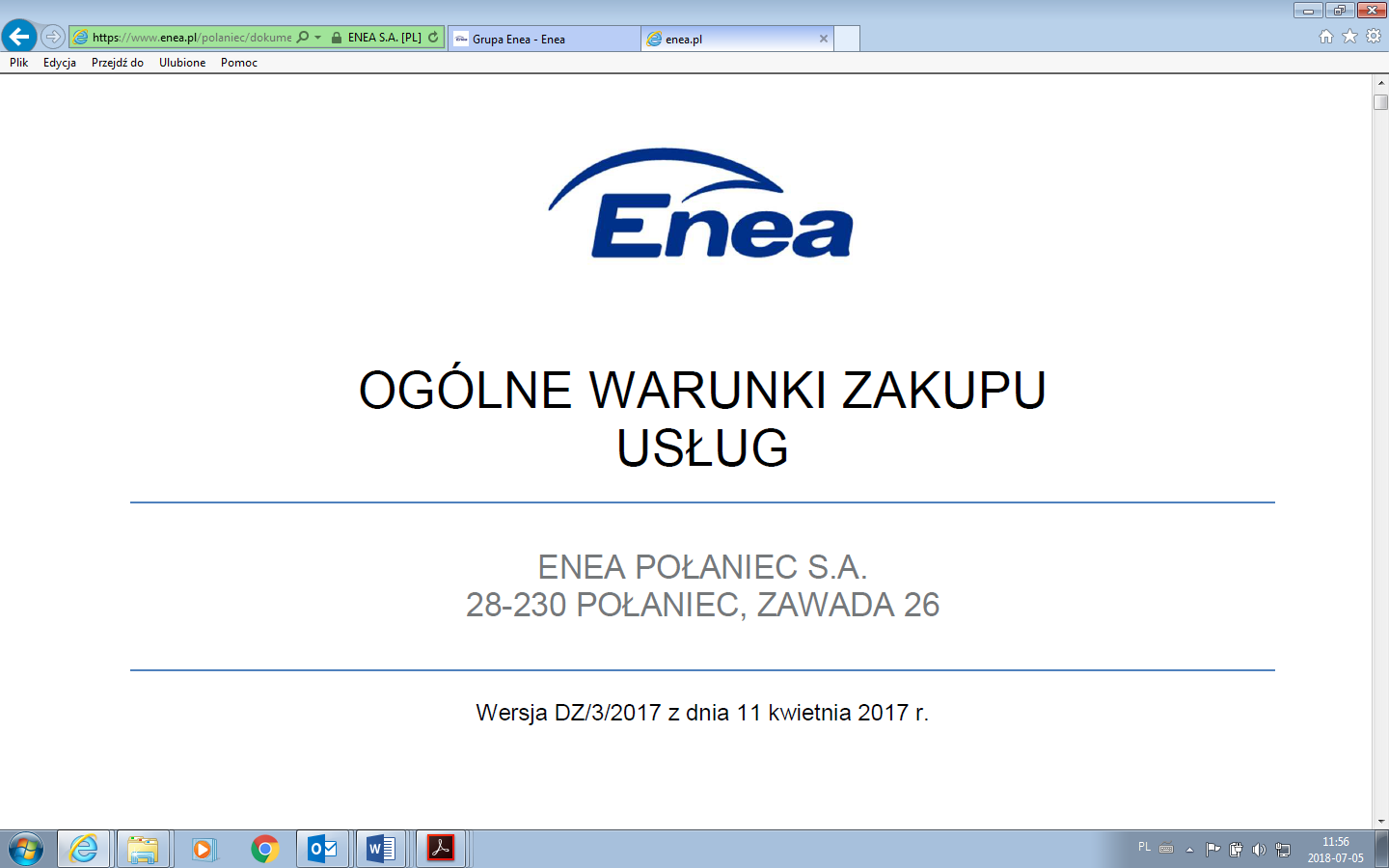 Wersja  NZ/4/2018 z dnia 7 sierpnia 2018 r.Dostępne na stronie internetowej Enea Elektrownia Połaniec S.A. pod adresem:https://www.enea.pl/grupaenea/o_grupie/enea-polaniec/zamowienia/dokumenty-dla-wykonawcow/owzu-wersja-nz-4-2018.pdfZałącznik nr 2 do Umowy nr …………………….SIWZDEFINICJEPrzedmiot Zamówienia - oznacza to usługi projektowo-konstrukcyjne na rzecz Enei Połaniec z siedzibą:  Zawada 26, 28-230 Połaniec.  Jednostka Projektowa - oznacza wielkość umowną, określającą normatywnie niezbędny nakład pracy w przeciętnych warunkach organizacyjno-technicznych. Jest to materiał pomocniczy do określania cen prac projektowych.PRZEDMIOT ZAMÓWIENIA Usługi projektowo-konstrukcyjne na rzecz Enea Połaniec S.A. w latach 2023-2024.Zakres Usług obejmuje:Prace projektowo konstrukcyjne w zakresie wykonania dokumentacji urządzeń cieplno-mechanicznych, części zamiennych, elementów konstrukcji urządzeń dźwigowych oraz  dokumentacji koncesyjno-dozorowej urządzeń ciśnieniowych.Szczegółowy zakres Usług obejmuje:wykonanie dokumentacji części zamiennych,wykonanie dokumentacji odtwarzającej elementy konstrukcyjne (poza elementami wymagającymi dokumentacji budowlanej),wykonanie dokumentacji: kół zębatych, sprzęgieł, wałów, osi, tulei, kół pasowych, uszczelnień, itp.,wykonanie dokumentacji konstrukcji stalowych typu: podesty i pomosty, schody, drabiny, obarierowania, osłon części wirujących, itp.,wykonanie dokumentacji ram pod silniki i przekładnie, korpusów przekładni 
i pomp, łożysk ślizgowych itp.,wykonanie dokumentacji elementów przenośników taśmowych, zsuwni, itp.wykonanie dokumentacji koncesyjno-dozorowej urządzeń ciśnieniowych,wykonanie dokumentacji belek wciągnikowych,wykonanie dokumentacji ogrodzeń stalowych, bram, furtek, itp.,wykonanie dokumentacji  elementów rurociągów (zawieszeń, podparć, kompensatorów itp.) do średnicy DN 1000 mm,prace kreślarskie,nadzór autorski - nad pracami zleconymi w ramach umowy.Wykonawca zabezpieczy we własnym zakresie i na swój koszt niezbędne środki konieczne do wykonania Usług. Zamawiający przewiduje w okresie obowiązywania umowy wykonanie usług projektowo konstrukcyjnych w maksymalnej ilości do 4400 jednostek projektowych.ZASADY ZAMAWIANIA USŁUG PROJEKTOWO-KONSTRUKCYJNYCHZamówienie na opracowanie dokumentacji Zamawiający będzie przedstawiał w formie pisemnej, z podaniem zakresu zlecenia i założeń projektowych.Do zlecania prac projektowych Zamawiający upoważni osobę, która będzie koordynowała zlecanie prac projektowo- konstrukcyjnych przez służby Zamawiającego. Zakres koordynacji zleceń będzie ustalony wewnętrznymi przepisami Zamawiającego. Wykonawca będzie wykonywał prace w kolejności składanych zleceń – zmiana kolejności, w przypadku prac pilnych, możliwa będzie dopiero po akceptacji przez Dyrektora Pionu Remontów. Rozliczenie zamówienia należy każdorazowo do osoby zlecającej - po przedłożeniu wyceny przez Wykonawcę. Wykonawca zobowiązany jest do przedkładania, upoważnionej osobie Zamawiającego, rozliczonych zleceń w okresach miesięcznych.Po wykonaniu projektu  Wykonawca zobowiązany jest zgłosić projekt do odbioru Zamawiającemu. Wykonawca poza wersją papierową przekaże Zamawiającemu wersję elektroniczną w PDF oraz w wersji zapewniającej możliwości edycji plików/modeli (dwu- i/lub trójwymiarowych) z wykorzystaniem oprogramowania AutoCAD oraz programów pochodnych. Przekazywane pliki powinny być zapisywane w binarnym formacie plików .DWG stworzonym przez właściciela formatu tj. Autodesk. Zamawiający wymaga, aby Wykonawca miał możliwość zapisu plików w wymienionych niżej wersjach pliku .DWG. Odbiór winien być dokonany w czasie 7 dni od zgłoszenia odbioru.Dowodem odbioru projektu jest protokół odbioru, który powinien zawierać co najmniej:określenie stopnia zgodności wykonanej usługi z zamówieniem,stwierdzenie o przyjęciu lub nie przyjęciu usługi przez Enea Połaniec S.A.Protokół odbioru może zawierać również opis usterek znalezionych w dokumentacji, zalecenia 
i inne uwagi zarówno wykonującego jak i odbierającego usługę.usterką jest: błąd w obliczeniach projektowych, naruszenie przepisów o BHP, naruszenie przepisów innych ogólnie obowiązujących w kraju i Enea Połaniec S.A.,zaleceniem jest: żądanie uzupełnienia dokumentacji, żądanie zmian w dokumentacji 
w odniesieniu do uzgodnionych założeń do projektu.Usługa projektowo - konstrukcyjna może zostać przyjęta przez odbierającego pomimo, 
że posiada usterki lub zalecenia, jeżeli nie ograniczają one możliwości zlecenia projektu 
do realizacji lub pracy urządzenia. Decyzję o przyjęciu projektu podejmuje każdorazowo odbierający.Stwierdzenie w protokole odbioru, że usługa została przyjęta stanowi podstawę do wystawienia faktury przez  Wykonawcę . Zamawiający nie dokona odbioru dokumentacji, jeżeli w protokole odbioru wykazano niezgodność opracowania z obowiązującymi w tym czasie przepisami.Rozliczanie usług projektowo-konstrukcyjnych wykonane będzie na podstawie Normatywu prac projektowo-konstrukcyjnych.WYCENA PRAC PROJEKTOWO KONSTRUKCYJNYCHWykonawca zobowiązuje się do przedstawienia szczegółowego sposobu rozliczenia prac projektowo-konstrukcyjnych, wchodzących w skład jednostki projektowej oraz normatyw dla formatu podstawowego (przeliczeniowego – A4 w jednostkach projektowych).Rozliczenie prac projektowo konstrukcyjnych będzie się odbywało w oparciu o zaakceptowaną przez zlecającego ilość jednostek projektowych oraz ceny jednostki projektowej.Jednostka projektowa, o której mowa w niniejszym normatywie, jest wielkością umowną, określającą normatywnie niezbędny nakład pracy w przeciętnych warunkach organizacyjno-technicznych. Jest to materiał pomocniczy do określania cen prac projektowych.Nakłady na prace projektowe obejmują kompleks czynności z nimi związanych  (z wyjątkiem opłat pobieranych przez urzędy i instytucje z tytułu uzgodnień prac projektowych oraz opłat związanych z uzyskaniem warunków technicznych dotyczących dostawy mediów, zakupem map i podkładów geodezyjnych), a w szczególności:przyjęcie (rejestracja) zamówienia,rozpoznanie i przeanalizowanie danych dostarczonych przez zamawiającego stanowiących podstawę wykonania pracy projektowej,uzgodnienie zakresu zlecenia oraz założeń projektowych z zamawiającym,dojście (dojazd) do urządzenia i powrót,inwentaryzacja zastanej sytuacji na obiekcie,rozpoznanie (identyfikacja elementów do odtworzenia) oraz przeanalizowanie danych i warunków technicznych związanych z przyłączeniem projektowanych obiektów do istniejących obiektów i urządzeń,naszkicowanie elementów i scharakteryzowanie elementów współpracujących,pomiar elementów,wykonanie pracy projektowej w zakresie wynikającym z odpowiednich przepisów,wykonanie rysunków wykonawczych, dobranie materiałów, dobranie cech charakterystycznych części (tolerancja wymiaru, tolerancja kształtu, chropowatość, obróbka cieplno - chemiczna, twardość),wykonanie zestawienia materiałów,odszukanie dokumentacji elementów współpracujących i naniesienie na niej zmian,przeprowadzenie niezbędnych uzgodnień związanych z wykonywaniem pracy projektowej,uzgodnienie projektów przez rzeczoznawców, np. BHP, ppoż., sanepid (bez względu 
na to, czy jednostka projektowa zatrudnia tych rzeczoznawców na stałe, czy w formie umowy o dzieło),koordynacja wewnętrzna prac projektowych,sprawdzenie prac projektowych,udzielanie wyjaśnień i uzgodnień kontrahentom i innym zainteresowanym,kompletowanie wykonanej dokumentacji,przekazanie dokumentacji do archiwum dokumentacji technicznej a jednej kopii do zamawiającego,zamknięcie zlecenia i sporządzenie protokołu odbioru.
Jednostkę Projektową, o której mowa w niniejszym normatywie, opracowuje się za pomocą wskaźnika nakładu pracy w przeciętnych warunkach organizacyjno-technicznych  według wzoru :JP = P + K + N					         gdzie:P = (A*B*C*D)K= P*15%Gdzie :JP – Jednostka Projektowa P – iloraz (normy, współczynnika formatu, współczynnika trudności, współczynnika zagęszczenia).K – Kontrola projektowaN - Pracochłonność nadzoru autorskiego przy projektachNormy dla formatu podstawowego (przeliczeniowego) – A4 w jednostkach projektowych:Współczynnik formatu:Dla rysunków o formacie innym niż A-4 stosuje się – dla celów rozliczeniowych  i prawidłowego wypełnienia „arkusza wyceny dokumentacji” – następujące przeliczniki (zamienniki) na format A-4.Uwaga: formaty nietypowe zamienia się na format A4 z zaokrągleniem w dół do 0,5 form.A-4Współczynnik trudności:Wyjściowe normy czasu koryguje się w górę lub w dół (zwyżka lub obniżka liczby normogodzin), w zależności od stopnia trudności wykonanej konkretnie pracy. Wskaźnikowe kryteria ułatwiające właściwe zakwalifikowanie do stopnia trudności,
 z przedziałem i stopniowaniem co 0,1 przedstawiają się następująco:Opracowanie bardzo trudne – współczynnik trudności od 1,6 – 2,0 - stosuje się go dla rysunków i dokumentacji dotyczących:maszyn i urządzeń złożonych wieloczynnościowych, automatów i obrabiarek sterowanych, urządzeń i maszyn z linii obróbczych, urządzeń transportowo-dźwigowych,prototypów maszyn i urządzeń, wyrobów i elektronarzędzi złożonych 
i wieloczynnościowych oraz oprzyrządowania do ich wykonania,maszyn i urządzeń dla innych przemysłów, aparatury chemicznej, złożonych wyrobów i elementów kooperacyjnych o małej tolerancji wymiarowej,układów i schematów elektrycznych, elektronicznych, układów zasilania, programatorów i obwodów drukowanych itp.Opracowanie trudne – współczynnik trudności od 1,1 – 1,5 - stosuje się go dla rysunków i dokumentacji dotyczących:zagadnień, konstrukcji maszyn, urządzeń i procesów wg 1,4 o niższym stopniu nowości rozwiązania,zespołów maszyn i urządzeń jednoczynnościowych, uniwersalnych lub specjalistycznych,mechanizmów i części poprawiających jakość stosowanych urządzeń, opracowań modernizacyjnych stan dotychczasowy,nowych konstrukcyjnie i funkcyjnie wyrobów zmieniających poziom techniki krajowej oraz oprzyrządowań do ich realizacji,nowych wyrobów wymagających zmiany ciągów i procesów technologicznych,rysunków i dokumentacji związanych z ochronną przemysłową,prostszych układów schematów instalacyjnych, elektrycznych, strukturowych, zamiennych receptur i zestawów, zmian w dotychczasowych konstrukcjach 
i rozwiązaniach, instalacji nietypowych urządzeń,obliczeń wytrzymałościowych, receptur nowych w przemyśle chemicznym 
i materiałów budowlanych, planów operacyjnych nowych technologii, instrukcji stanowiskowych dla nowych stanowisk maszynowych,dokumentacji techniczno-ruchowej nowych urządzeń, maszyn, wyrobów, instrukcji obsługi i warunków p.poż.badań stanowiskowych, rozwiązań z zakresu poprawy stanowiskowych warunków pracy, poprawy organizacji i bezpieczeństwa pracy,ekspertyz, analiz i opinii oraz opracowanych materiałów do przygotowania norm zakładowych (prace poza ryczałtowe),rysunków detali o ilości pozycji wymiarowych – powyżej 10.rysunków zestawieniowych i wykonawczych o zagęszczeniu powierzchni powyżej 80%, a skali powyżej 1:5 lub skali nietypowej (poza budownictwem),opracowań technologicznych, wytrzymałościowych oraz planów operacyjnych prostych lecz z umieszczonymi w tekście rysunkami, wzorami, schematami, 
z przyjęciem wzrostu utrudnienia o ca 0,1 stopnia za każdą wstawkę dodatkową,obliczeń efektów ekonomicznych projektów  oszczędnościowych, wieloskładnikowych itp.Opracowanie typowe – bez mnożnika – współczynnik trudności – 1,0 - obejmują opracowania, dokumentację i rysunki przeciętne dotyczące:maszyn i urządzeń prostych, powielanych lub powtarzanych,uzupełnienia maszyn i konstrukcji znanych lub stosowanych,typowych konstrukcji budowlanych, budowlano-montażowych instalacji, ciągów wentylacyjnych, urządzeń sanitarnych,schematów instalacji, rysunków poglądowych, schematów ideowych, procesów technologicznych i produkcyjnych,instrukcji stanowiskowych, obróbki i bhp dla stanowisk o nieskomplikowanej technologii,opisów technicznych (poza opisami projektów wynalazczych) kalkulacji, zestawień materiałowych i norm czasu,obliczenia efektów ekonomicznych, przyrostu produkcji lub nowych uruchomień itp.Opracowanie łatwe – minusowy współczynnik trudności od 0,9-0,6 - stosuje się do opracowań i rysunków:prostych i powtarzających się detali i elementów znormalizowanych (normalii) 
w widoku bez przekroju o 2 lub 3 wymiarach,typowymiarów (w rysunkach wykonawczych) elementów powtarzanych,wyciągów z wykazów i spisów materiałów,powtórzeń i kopiowania,opracowań inwetaryzacyjnych itp.Współczynnik zagęszczania: stosuje się go według stwierdzonego wypełnienia powierzchni arkusza (formatki) rysunkiem, opisem, schematem z uwzględnieniem zastosowania minimum zagęszczenia dla rysunków, które, bez zmiany skali mogłyby się zmieścić na formacie o połowę mniejszej. Stopniowanie zmniejszające od 1,0 – 0,6 uwzględnia zagęszczenie i wypełnienie jak niżej: Kontrola projektowaPracochłonność nadzoru autorskiego przy projektachZałącznik nr 3 do Umowy nr ……………………Wzór Zabezpieczenia (Gwarancji) Należytego Wykonania Umowy……………………………………..Pieczęć firmowa banku/ TU [●]Miejscowość, rok-mm-ddBeneficjent:Enea Elektrownia Połaniec S.A.Zawada 2628-230 PołaniecZABEZPIECZENIE (GWARANCJA)  NALEŻYTEGO WYKONANIA UMOWY nr []Zostaliśmy poinformowani, że pomiędzy Państwem, a [●], z siedzibą w [●], ul. [●], [●] (dalej: „Wykonawca”), w dniu [●] r. została podpisana umowa nr [●] dotycząca [●] (dalej: „Umowa”) na kwotę wynagrodzenia w wysokości [●] zł (słownie: [●] złotych) netto. Wiadomo nam także, iż zgodnie z Umową, Wykonawca jest zobowiązany przedłożyć Państwu zabezpieczenie [●] w formie gwarancji bankowej/ ubezpieczeniowej.W związku z powyższym, [●] z siedzibą w [●], przy ul. [●], [●], wpisany do Rejestru Przedsiębiorców w Sądzie Rejonowym [●] w [●], Wydział [●] Gospodarczy Krajowego Rejestru Sądowego pod numerem KRS [●], o kapitale zakładowym w kwocie [●] zł oraz kapitale wpłaconym w kwocie [●] zł, NIP: [●], Regon: [●] (dalej: „Bank”), działając na zlecenie Wykonawcy, niniejszym zobowiązuje się nieodwołalnie i bezwarunkowo zapłacić każdą kwotę do wysokości:[●] zł(słownie: [●] złotych [●] /100)na Państwa pierwsze pisemne żądanie wypłaty, podpisane przez osoby upoważnione do składania oświadczeń woli w Państwa imieniu, zawierające:oświadczenie, że Wykonawca nie wypełnił lub nieprawidłowo wypełnił swoje zobowiązania wynikające z Umowy,zawierające kwotę roszczenia wraz z oświadczeniem, że żądana kwota jest należna z tytułu Zabezpieczenia w związku z tym, że Wykonawca nie wypełnił lub nieprawidłowo wypełnił swoje zobowiązania wynikające z Umowy.Państwa pisemne żądanie zapłaty powinno zostać przesłane do Banku/Gwaranta na adres: [●], za pośrednictwem banku prowadzącego Państwa rachunek bankowy, celem potwierdzenia, że podpisy złożone na żądaniu wypłaty należą do osób uprawnionych do składania oświadczeń woli w Państwa imieniu.Wszystkie wypłaty z tytułu niniejszego Zabezpieczenia są wolne od jakichkolwiek wzajemnych roszczeń, potrąceń, podatków, opłat, odsetek i innych obciążeń.Zabezpieczenie obowiązuje od dnia [●]. Beneficjent zwróci Bankowi/Gwarantowi Zabezpieczenie w następujących terminach:po upływie Terminu Ważności Zabezpieczenia – to jest;w wysokości 70% wartości Zabezpieczenia – to jest kwotę ……… - w terminie 30 dni od dnia wykonania Przedmiotu Umowy i uznania go przez Zamawiającego za należycie wykonany. Zwrot tej części Zabezpieczenia nastąpi na podstawie pisemnego wniosku Wykonawcy, po stwierdzeniu przez Zamawiającego należytego jej wykonania; za stwierdzenie należytego wykonania umowy uznaje się podpisanie protokołu odbioru końcowego bez zastrzeżeń ze strony Zamawiającego.w wysokości 30% wartości Zabezpieczenia – to jest kwotę ……… (stanowiącego kwotę pozostawioną na zabezpieczenie roszczeń z tytułu gwarancji lub rękojmi za wady – w terminie 15 dni po upływie okresu rękojmi.po dokonaniu przez Gwaranta, w ramach niniejszego Zabezpieczenia, płatności na Państwa rzecz, na łączną kwotę Zabezpieczenia;w przypadku zwolnienia Gwaranta przez Państwa ze zobowiązań wynikających z niniejszej Zabezpieczenia przed upływem Terminu Ważności Zabezpieczenia.(dalej: „Termin Ważności Zabezpieczenia”).Wypłata z tytułu niniejszego Zabezpieczenia nastąpi w terminie 14 dni od dnia otrzymania przez Bank/Gwaranta żądania wypłaty spełniającego wymagania określone w Zabezpieczeniu.W przypadku dokonania wypłaty w ramach niniejszego Zabezpieczenia, kwota naszego zobowiązania z tytułu niniejszego Zabezpieczenia zostanie automatycznie zmniejszona o wartość dokonanej wypłaty.Niniejsza Zabezpieczenie wygasa automatycznie w przypadku:gdyby Państwa żądanie wypłaty nie zostało przekazane do Banku/ Gwarantowi w Terminie Ważności Zabezpieczenia, nawet jeśli niniejszy dokument nie zostanie zwrócony Bankowi/ Gwarantowi;otrzymania przez Bank/ Gwaranta, Państwa pisemnego oświadczenia, podpisanego przez osoby upoważnione do składania oświadczeń woli w Państwa imieniu, zwalniającego Bank/ Gwaranta ze wszystkich zobowiązań przewidzianych w Zabezpieczeniu przed upływem Terminu Ważności Zabezpieczenia;gdy świadczenia Banku/ Gwaranta, z tytułu niniejszego Zabezpieczenia, osiągną kwotę Zabezpieczenia;zwrócenia do Banku/ Gwarantowi oryginału niniejszego Zabezpieczenia przed upływem Terminu Ważności Zabezpieczenia.   Niniejsze Zabezpieczenie powinno być zwrócone do Banku/ Gwarantowi:po upływie Terminu Ważności Zabezpieczenia;po dokonaniu przez Bank/ Gwaranta, w ramach niniejszego Zabezpieczenia, płatności na Państwa rzecz, na łączną kwotę Zabezpieczenia;w przypadku zwolnienia Banku/ Gwaranta przez Państwa ze zobowiązań wynikających z niniejszego Zabezpieczenia przed upływem Terminu Ważności Zabezpieczenia.Przeniesienie wierzytelności wynikających z niniejszego Zabezpieczenia jest możliwe tylko za zgodą Banku/Gwaranta.Zabezpieczenie zostało sporządzone według przepisów prawa polskiego.Do wszelkich praw i obowiązków wynikających z tego Zabezpieczenia stosuje się prawo Rzeczypospolitej Polskiej. Spory wynikające z Zabezpieczenia będą rozstrzygane przez [●]………………………………………[●][pieczęć firmowa oraz podpisy osób upoważnionychdo składania oświadczeń woli w imieniu Banku/ Gwaranta]Załącznik nr 4 do Umowy nr ………………………….…………………………………………..(nazwa i adres Cesjonariusza)L. dz. nr …………………….ZGODA NA PRZELEW WIERZYTELNOŚCI         Działając w imieniu Enea Elektrownia Połaniec Spółki Akcyjnej z siedzibą w Zawadzie (skrót firmy: Enea Elektrownia Połaniec S.A.) wpisanej do rejestru przedsiębiorców Krajowego Rejestru Sądowego pod numerem 0000053769 przez Sąd Rejonowy w Kielcach X Wydział Gospodarczy Krajowego Rejestru Sądowego, NIP 866-00-01-429, kapitał zakładowy w wysokości 713 500 000 zł w całości wpłacony, wyrażamy zgodę – pod warunkiem pisemnego przyjęcia przez ………………… z siedzibą w ………….………. ("Cedent") oraz ………………... z siedzibą w …………………. („Cesjonariusz") zastrzeżeń, o których mowa w ust. 1–3 poniżej – na dokonanie przelewu przez Cedenta na rzecz Cesjonariusza bezspornych wierzytelności pieniężnych wobec Enea Elektrownia Połaniec S.A. („Dłużnik wierzytelności”), zarówno istniejących, jak i przyszłych, z tytułu:Umowy nr (ZZ/O/4100/……/2022/………………………./……………………………/…. )
z dnia ………………...na dostawę / wykonanie usług (…) („Umowa”)Zastrzeżenia, których przyjęcie jest warunkiem wyrażenia zgody na przelew wierzytelności:Cesjonariusz akceptuje, aby w przypadku naliczenia przez Enea Elektrownia Połaniec S.A. kar umownych dla Cedenta wynikających z Umowy, w szczególności z powodu braku realizacji dostaw / nie wykonania usług w uzgodnionych ilościach i terminach lub nie dostarczenia przez Cedenta pełnej dokumentacji wymaganej Umową, Enea Elektrownia Połaniec S.A. dokonała potrącenia wierzytelności o zapłatę kar umownych z przelanymi na Cesjonariusza wierzytelnościami Cedenta w stosunku do Enea Elektrownia Połaniec S.A. Dotyczy to również przypadku, gdy wierzytelność przysługująca względem Cedenta stała się wymagalna później niż wierzytelność będąca przedmiotem przelewu.Cesjonariusz akceptuje również prawo Enea Elektrownia Połaniec S.A. do wstrzymania płatności w przypadkach, gdy przewiduje to Umowa, w szczególności w razie obniżenia ceny / wynagrodzenia z powodu nie dostarczenia przez Cedenta wymaganej dokumentacji. Jednocześnie Cesjonariusz zrzeka się wobec Enea Elektrownia Połaniec S.A. wszelkich roszczeń wynikłych lub związanych z potrąceniem powyższych wierzytelności oraz wstrzymaniem płatności.Cesjonariusz nie dokona, bez uprzedniej pisemnej zgody Enea Elektrownia Połaniec S.A., dalszego przelewu wierzytelności wobec Enea Elektrownia Połaniec S.A. nabytych od Cedenta. Jeżeli przyszły cesjonariusz w formie pisemnej przyjmie zastrzeżenia, o których mowa w ust. 1 – 3 niniejszego pisma, Enea Elektrownia Połaniec S.A. nie odmówi zgody bez uzasadnionej przyczyny.Na fakturach wystawionych przez Cedenta dla Enea Elektrownia Połaniec S.A. zamieszczona zostanie informacja o przelewie wierzytelności i wskazany zostanie numer rachunku bankowego Cesjonariusza właściwy do dokonywania wpłat. W przypadku wskazania innego rachunku bankowego, Enea Elektrownia Połaniec S.A. nie ponosi odpowiedzialności wobec Cesjonariusza za brak zapłaty, a zapłata na rachunek bankowy wskazany na fakturze zwalnia Enea Elektrownia Połaniec S.A. z zobowiązań wynikających z Umowy.……………………………………….                                                                                    ……………………………………….Niniejszym potwierdzamy, iż przyjmujemy zastrzeżenia, o których mowa w ust. 1 – 3 niniejszego pisma.………………………………………..w imieniu CesjonariuszaZałącznik nr 5 do Umowy nr …………………………Kopia polisy ( certyfikatu) ubezpieczenia OC WykonawcyZałącznik nr 6 do Umowy nr ……………………………..Obowiązek informacyjny Zamawiającego (Enea Elektrownia Połaniec S.A.)związany z realizacją Umowy nr CRU/U/4100/____/90000______/20___/________ (dla pełnomocników, reprezentantów, pracowników i współpracowników Wykonawcy wskazanych do kontaktów i realizacji Umowy)
Zgodnie z art. 13 i 14 ust. 1 i 2 Rozporządzenia Parlamentu Europejskiego i Rady (UE) 2016/679 z dnia 27 kwietnia 2016 r. w sprawie ochrony osób fizycznych w związku z przetwarzaniem danych osobowych w sprawie swobodnego przepływu takich danych oraz uchylenia dyrektywy 95/46/WE (dalej: RODO), Enea Elektrownia Połaniec S.A. przekazuje poniżej informacje dotyczące przetwarzania Pani/Pana danych osobowych. Informujemy że:Administratorem Pana/Pani danych osobowych podanych przez Pana/Panią jest Enea Elektrownia Połaniec Spółka Akcyjna (w skrócie: Enea Elektrownia Połaniec S.A.)  z siedzibą w Zawadzie 26, 28-230 Połaniec (dalej: Administrator).Administrator wyznaczył Inspektora Ochrony Danych Osobowych z którym można się kontaktować we wszystkich sprawach związanych z przetwarzaniem Pani/Pana danych osobowych oraz realizacją przysługujących Pani/Panu praw związanych z przetwarzaniem danych osobowych. Dostępne kanały kontaktu z Inspektorem Ochrony Danych:poprzez adres e-mail do Inspektora Ochrony Danych: eep.iod@enea.pl, pisemnie, przesyłając korespondencję na adres: Enea Elektrownia Połaniec S.A., Zawada 26, 28-230 Połaniec, z dopiskiem ‘IOD’.Pana/Pani dane osobowe przetwarzane będą w celu zawarcia, rozliczenia i realizacji Umowy, realizacji obowiązków podatkowych, rachunkowych i innych obowiązków prawnych ciążących na Administratorze oraz ustalenia, dochodzenia bądź obrony przed roszczeniami związanymi z zawartą Umową.Podstawą prawną przetwarzania Pani/Pana danych osobowych jest art. 6 ust. 1 lit. c/f RODO - przetwarzanie jest niezbędne do wykonania niniejszej Umowy, wypełnienia obowiązku prawnego ciążącego na Administratorze lub wynika z prawnie uzasadnionych interesów realizowanych przez Administratora.Podanie przez Pana/Panią danych osobowych jest dobrowolne, ale niezbędne do realizacji  Umowy.Administrator pozyskał Pana/Pani dane osobowe bezpośrednio od Wykonawcy lub osoby oddelegowanej przez Wykonawcę do realizacji przedmiotu Umowy. Zakres pozyskanych danych obejmuje dane kontaktowe w tym m.in. imię (imiona), nazwisko, stanowisko lub pełnioną funkcję, adres e-mail, numer telefonu oraz dodatkowo PESEL w przypadku gdy jest Pan/Pani pełnomocnikiem.Administrator może ujawnić Pana/Pani dane osobowe następującym podmiotom:podmiotom upoważnionym na podstawie przepisów prawa,podmiotom z Grupy Kapitałowej ENEA,podmiotom świadczącym na rzecz Administratora obsługę techniczną, informatyczną, finansową,  administracyjną, w tym m.in.: usługi prawne, IT, księgowe, serwisowe, konsultingowe, doradcze, audytowe, ochrony mienia i zakładu, archiwizacji i niszczenia dokumentów, operatorom pocztowym i firmom kurierskim.W przypadku zawarcia z takimi podmiotami umów powierzenia przetwarzania danych osobowych, Administrator wymaga od tych dostawców usług zgodnego z przepisami prawa, adekwatnego stopnia ochrony prywatności i bezpieczeństwa Pana/Pani danych osobowych przetwarzanych przez nich w imieniu Administratora. Pani/Pana dane osobowe będą przechowywane przez okres realizacji Umowy i wynikających z niej zobowiązań Wykonawcy oraz przez okres przedawnienia roszczeń wynikających z Umowy. Po upływie tego okresu dane osobowe będą przetwarzane tylko przez okres wymagany przepisami prawa. W przypadkach, gdy dalsze korzystanie z danych osobowych nie będzie konieczne lub nie będzie objęte obowiązkiem wynikającym z przepisów prawa, Administrator podejmie uzasadnione działania w celu usunięcia ich ze swoich systemów i archiwów, lub podejmie działania w celu anonimizacji takich danych osobowych.W odniesieniu do Pani/Pana danych osobowych decyzje nie będą podejmowane w sposób zautomatyzowany (nie będą podlegały profilowaniu), stosowanie do art. 22 RODO.Administrator danych nie ma zamiaru przekazywać Pani/Pana danych osobowych do państwa trzeciego mającego swoją siedzibę poza Europejskim Obszarem Gospodarczym.Przysługuje Panu/Pani prawo żądania: dostępu do treści swoich danych - w granicach art. 15 RODO (w przypadku gdy wykonanie obowiązków, o których mowa w art. 15 ust. 1–3 RODO, wymagałoby niewspółmiernie dużego wysiłku, Administrator  może żądać od Pana/Pani wskazania dodatkowych informacji mających na celu sprecyzowanie żądania, w szczególności podania nazwy lub numeru Umowy),ich sprostowania – w granicach art. 16 RODO, ich usunięcia - w granicach art. 17 RODO, ograniczenia przetwarzania - w granicach art. 18 RODO, przenoszenia danych - w granicach art. 20 RODO,prawo wniesienia sprzeciwu (w przypadku przetwarzania na podstawie art. 6 ust. 1 lit. f) RODO – w granicach art. 21 RODO.Realizacja praw, o których mowa powyżej, może odbywać się poprzez wskazanie swoich żądań/sprzeciwu i przesłanie ich Inspektorowi Ochrony Danych dostępnymi kanałami kontaktu wyszczególnionymi w pkt. 2.Przysługuje Panu/Pani prawo wniesienia skargi do Prezesa Urzędu Ochrony Danych Osobowych w przypadku, gdy uzna Pan/Pani, iż przetwarzanie danych osobowych przez Administratora narusza przepisy o ochronie danych osobowych.Załącznik nr 7 do Umowy nr ……………………………..Obowiązek informacyjny Wykonawcy (…………………………………)związany z realizacją Umowy nr CRU/U/4100/____/90000______/20___/________ (dla pełnomocników, reprezentantów, pracowników i współpracowników Zamawiającego wskazanych do kontaktów i realizacji Umowy)Załącznik nr 8 do Umowy nr ……………………….Klauzula „Informacje chronione” dla Wykonawcyzwiązana z realizacją UmowyINFORMACJE CHRONIONENa potrzeby niniejszej umowy Strony przyjmują, iż przez „Informację chronioną” należy rozumieć każdą informację ujawnianą przez jedną ze Stron drugiej Stronie, w związku z prowadzonymi rozmowami w trakcie negocjacji, niezależnie od postaci, formy informacji, w tym ujawnianej poprzez zapis na dysku komputerowym, na piśmie, ustnie, wizualnie, w postaci próbek, modeli, szkiców. Za Informacje chronione, Strony uznają w szczególności informacje zawierające dane osobowe, dotyczące strategii i organizacji firmy, polityki finansowej i marketingowej, procesów technologicznych, systemów informatycznych i oprogramowania, specyfikacji technicznych surowców i gotowych wyrobów, zasad dystrybucji i zaopatrzenia, cen oraz klientów, informacje prawne i produkcyjne. Informacjami chronionymi są także: wszelkie informacje uzyskane przez Stronę w związku z zawarciem lub wykonywaniem niniejszej Umowy albo przy okazji tych zdarzeń, które stanowią tajemnicę przedsiębiorstwa drugiej Strony w rozumieniu art. 11 ust. 4 ustawy z dnia 16.04.1993 r. o zwalczaniu nieuczciwej konkurencji (Dz.U. z 2018 r. poz. 419 ze zm.), chyba że informacje te są lub staną się informacjami dostępnymi publicznie na skutek zdarzeń zgodnych z prawem,Informacje , o których stanowi Rozporządzenie Parlamentu Europejskiego i Rady (UE) nr 596/2014 z dnia 16 kwietnia 2014 r. w sprawie nadużyć na rynku oraz uchylające dyrektywę 2003/6/WE Parlamentu Europejskiego i Rady i dyrektywy Komisji 2003/124/WE, 2003/125/WE i 2004/72/WE (rozporządzenie MAR).Przez Informacje chronione rozumie się również wszelkie informacje, które można uzyskać przez badanie, testowanie lub analizę Informacji chronionych, jak również sprzętu, oprogramowania, systemów, elementów systemowych lub ich części, dostarczonych przez Wykonawcę/Kontrahenta/Zleceniobiorcę/Dostawcę zewnętrznego.1.3. Strony zobowiązują się:zachować w tajemnicy informacje chronione do własnej wiadomości,zachować w tajemnicy treść zawartych między stronami umów, porozumień, podpisanych listów intencyjnych,wykorzystać informacje jedynie w celach określonych ustaleniami dokonanymi przez Strony, w zakresie niezbędnym do realizacji przedmiotu Umowy,ograniczyć dostęp do informacji chronionych  do osób, którym te informacje są niezbędne w celach określonych w pust.. 1.3.3 i którzy zostali zobowiązani do zachowania tajemnicy, na zasadach niniejszego paragrafu,zapewnić, że żadna z osób otrzymujących informacje nie ujawni informacji ani ich źródła, zarówno w całości, jak i w części osobom trzecim bez uzyskania uprzednio wyraźnego upoważnienia na piśmie od Strony, której informacja lub źródło informacji dotyczy,nie kopiować, nie powielać ani w żaden sposób nie rozpowszechniać jakiejkolwiek części informacji poufnych określonych w ust. 1 niniejszego paragrafu,odpowiednio zabezpieczyć, chronić oraz trwale zniszczyć lub zwrócić informacje chronione natychmiast po zakończeniu realizacji zobowiązań określonych ustaleniami dokonanymi przez Strony,zapewnić przestrzeganie postanowień niniejszej umowy przez swoich pracowników, podwykonawców i innych kontrahentów, którym przekazanie informacji objętych niniejszą Umową jest niezbędne do realizacji umów zawartych pomiędzy Stronami.Niezależnie od obowiązków związanych z ochroną informacji określonych w Umowie Wykonawca/Kontrahent/Zleceniobiorca/Dostawca zewnętrzny zobowiązuje się zachować w poufności wszelkie informacje, które uzyskał w związku z zawarciem lub wykonywaniem Umowy, jeżeli ich ujawnienie mogłoby w jakikolwiek sposób naruszać renomę Zamawiającego. Powyższe zastrzeżenie nie dotyczy udostępnienia informacji związanych z Umową w przypadkach, gdy będzie to niezbędne do prawidłowego wykonania umowy lub będzie wymagane przez stosowne przepisy prawa albo gdy udostępnienie informacji będzie niezbędne do ustalenia i dochodzenia roszczeń Wykonawcy wynikających z Umowy.Postanowienia ust. 1.4 nie będą miały zastosowania w stosunku do tych informacji uzyskanych od drugiej Strony, które:opublikowane, znane i urzędowo podane do publicznej wiadomości bez naruszania postanowień niniejszego paragrafu,są ujawniane na żądanie uprawnionych podmiotów, zgłoszone zgodnie z obowiązującymi przepisami prawa, przy czym z zastrzeżeniem bezwzględnie obowiązujących przepisów prawa Strona zobowiązana do ujawnienia jest zobowiązana do podjęcia przy ujawnianiu tych informacji wszelkich kroków mających zapewnić ochronę poufności w najszerszym dopuszczalnym przez właściwe przepisy prawne zakresie 1.4. Jednocześnie Wykonawca wyraża zgodę na podawanie do publicznej wiadomości informacji dotyczących Umowy w związku z wypełnianiem przez Zamawiającego lub podmioty z nim powiązane obowiązków informacyjnych spółek publicznych w szczególności wynikających z Rozporządzenia Parlamentu Europejskiego i Rady (UE) nr 596/2014 z dnia 16 kwietnia 2014 r. w sprawie nadużyć na rynku (rozporządzenie w sprawie nadużyć na rynku) oraz uchylającego dyrektywę 2003/6/WE Parlamentu Europejskiego i Rady i dyrektywy Komisji 2003/124/WE, 2003/125/WE i 2004/72/WE.7.7. Aby uniknąć wszelkich wątpliwości Strony ustalają, że informacje chronione otrzymane od drugiej Strony nie muszą być wyraźnie oznaczone jako poufne.Załącznik nr 9 do Umowy nr ……………………………Wykaz podwykonawców – jeżeli Umowa jest wykonywana przy udziale podwykonawcówLISTA PODWYKONAWCÓW Załącznik nr 10 do Umowy – Wzór protokołu odbioruWzór protokołu odbioruZAMAWIAJĄCY:  Enea Elektrownia Połaniec S.A., Zawada 26, 28-230 PołaniecWYKONAWCA: ……………………………………………………………………….Przedmiot odbioru:Wykonanie usług/robót budowlanych ……………………………………………………………………………………...Opis zakresu usług/robót budowlanych……………………………………………………………………………………………………………………………………………… 
Komisja odbiorowa w składzie:Potwierdza prawidłowe wykonanie powyższych usług. Usługi objęte niniejszym protokołem odbioru są wykonane zgodnie z warunkami powyższej Umowy i Strony nie wnoszą zastrzeżeń. Załącznikami  do protokołu odbioru są dokumenty:Kosztorys powykonawczyZestawienie materiałówDokumenty jakościoweDokumentacja z pomiarów Dokumentacja powykonawczaDokumenty odbiorowe PINBPozwolenie na użytkowanie…………………………………………………………………………………Komisja odstępuje od odbioru z powodów:Niekompletne wykonanie …………………Brak dokumentów …………………….Inne……………………………………Zestawienie pozycji wynagrodzenia dla wykonanych usług/robót budowlanych:Oświadczenie Wykonawcy o podleganiu lub nie podleganiu pod Mechanizm Podzielonej Płatności MPP zgodnie z rozporządzeniem Ministra Finansów z 15 października 2019 r. w sprawie zakresu danych zawartych w ewidencji zakupu i sprzedaży oraz w deklaracjach dla podatku od towarów i usług (Dz.U. z 2019 r. poz. 1988), dotyczącego nowych plików JPK_V7 dla dostaw i usług określonych w załączniku nr 15 do ustawy o VAT, dla których stosowany jest MPP w przypadku faktur o wartości powyżej 15 000 zł brutto.Podpisy Komisji:ZAMAWIAJĄCY______________________________	WYKONAWCA______________________________	OPIS PRZEDMIOTU ZAMÓWIENIA   Usługi projektowo-konstrukcyjne na rzecz Enea Elektrownia Połaniec S.A.z/s w Zawada 26 28-230 Połaniec; woj. świętokrzyskie
tel. +48 15 865 68 00 fax +48 15 865 61 88VersionInternal VersionAutoCAD versionsDWG 2013 AC1027 AutoCAD 2013, AutoCAD 2014, AutoCAD 2015, AutoCAD 2016, AutoCAD 2017 DWG 2018 AC1032 AutoCAD 2018, AutoCAD 2019, AutoCAD 2020Poz.Rodzaj dokumentacjirysunek = rys., schemat = schem.obliczenie = oblicz., wykonawczy = wykon. Ilość j.p.123rys. zestawieniowy maszyn, urządzeń lub instalacji, budynku, wyrobu wieloelementowego.6rys. układu elektrycznego i elektronicznego, hydraulicznego, obwodu drukowanego, schemat wentylacji z obliczeniem, rys. patentowe.10rys. wyk. zespołów, podzespołów o liczbie detali pow. 20 poz. lub rys. zest. wyrobów małoelementowych5rys. j.w. o liczbie detali do 20 pozycji4rys. wykonawcze – detale powyżej 10 pozycji wymiarowych3,0rys. wykonawcze – detale do 10 pozycji wymiarowych2,5oblicz. konstrukcyjne8opisy techniczne, technologiczne, procesy technologiczne, dokumentacje techniczno-ruchowe (DTR)5-6instrukcje obsługi stanowiska w tym szkice ideowe, instrukcje bhp, lub obróbcze, warunki odbioru jakości, schematy organizacyjne3-4wykaz materiałów lub części, plany operacyjne, kalkulacje pełdruków technicznych warsztat.2Format faktycznyA5A4A3A2A1A0lub powierzchnia w dcm2 – do3,56,512,525,050,0100przelicznik na A40,5124816Poz.Wypełnienie pow. arkuszawspółczynnik1.powyżej 80%1,0275 – 80%0,93od 65 – 75 %0,84od 60 – 65 %0,75.poniżej 60 %0,61.opracowanie koncepcji i założeń projektowych, kontrola bieżąca, sprawdzenie rysunków, obliczeń, dokumentacji opisowej - % do podstawowej jednostki projektowej15%L.p.Opis Ilość j.p.1.Projekty dokumentacji według punktów od 3.7 do 3.1042.Projekty dokumentacji obiektów niezbędnych do właściwego utrzymania bezpiecznych warunków pracy w Elektrowni, podestów, schodów, drabin itp13.Projekty dokumentacji części zamiennych0,5Lp.Nazwa i adres Firmy - podwykonawcyZakres UsługZAWADA, dnia …………..2022PROTOKÓŁ  ODBIORU  USŁUGI nr ………………../2022 („Protokół”)zrealizowanych w ramach Umowy  nr ……………………………………………………………………………….
z dnia ……………………………………… roku („Umowa”)za okres od dnia …………………..2022 roku do dnia …………………………2022 rokuZAMAWIAJĄCYZAMAWIAJĄCYWYKONAWCAWYKONAWCASTANOWISKOImię i nazwiskoSTANOWISKOImię i nazwisko1122Rodzaj usług/robót budowlanych:Ilość wykonanaIlość wykonanaCena jedn. 
zł nettoWartość 
zł nettoWartość 
zł bruttoOświadczamy że przedmiotowa dostawa/usługa:Kod PKWIU5.1. podlega  pod Mechanizm Podzielonej Płatności MPP – na podstawie załącznika nr 15 do ustawy o VAT  5.2. nie podlega pod Mechanizm Podzielonej Płatności MPP *niepotrzebne skreślićZAMAWIAJĄCYZAMAWIAJĄCYWYKONAWCAWYKONAWCAImię i nazwiskopodpisImię i nazwiskopodpis1122